Proposta di progettoECOSISTER
Bando a favore delle imprese della Emilia-RomagnaSPOKE 3 - ALMA MATER STUDIORUM – Università di Bologna“Green manufacturing for a sustainable economy”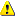 Attenzione! Formattazione Il carattere (font) da utilizzare è Arial (in alternativa Calibrì). La dimensione minima del carattere (font size) consentita è 11. Utilizzare una spaziatura tra i caratteri standard e l’interlinea singola. Queste indicazioni si applicano sia al testo sia alle tabelle.Elementi diversi dal corpo del testo quali titoli, intestazioni, didascalie e formule possono essere più piccole ma devono risultare leggibili.La dimensione della pagina è A4 e tutti i margini (superiore, inferiore, sinistro, destro) devono essere almeno 15 mm (intestazioni e piè di pagina esclusi).Il numero di caratteri si intende sempre spazi inclusi.I commenti, inseriti per guidare la compilazione, possono essere eliminati.La versione finale del documento dovrà essere fornita in formato .pdfPARTE A - INFORMAZIONI GENERALIProponentiDescrizione del(i) proponente(i)(Ripetere la tabella per ogni proponente/partner, max due pagine per partner. Indicare il Capofila.)Organismi di ricerca e della diffusione della conoscenza (OdR)/start up/spin off/PMI innovative(Compilare la sezione solo se previsti, non partecipano come partner ma con un accordo di ricerca contrattuale; cfr. artt. 3.1, 3.2 del Bando e sono titolari del prodotto/risultato del patrimonio intellettuale oggetto del progetto)CONDIZIONI PER ACQUISIRE PREMIALITA’ SUL PUNTEGGIO(cfr. Art. 5.2 del Bando)Barrare con crocetta una o più delle seguenti ipotesi:presenza di certificazione UNI/Pdr 125:2022 relativa alla parità di genere (di almeno una impresa in caso di parenariato):Inserire dati della certificazione: ____________________________________________Partecipazione di donne o di giovani sotto i 36 anni nel Team di progettoInserire nella tabella riepilogativa sottostante tutto il team che sarà coinvolto nel progetto:PARTE B - DESCRIZIONE TECNICA DEL PROGETTOLa struttura di questo modello deve essere utilizzata per preparare la proposta. Deve essere utilizzata per assicurare che gli aspetti importanti dell’attività proposta siano presentati in modo tale che gli esperti possano valutare efficacemente la proposta rispetto ai criteri di valutazione. Le proposte saranno valutate così come sottomesse. Non sarà possibile apportare cambiamenti significativi al contenuto, al budget del progetto o alla richiesta finanziaria e alla composizione del partenariato nella fase di assegnazione del contributo.Tutte le tabelle, immagini, riferimenti ed eventuali ulteriori elementi dovranno far parte integrante di queste sezioniFormattazioneIl carattere (font) da utilizzare è Calibri (in alternativa Arial). La dimensione minima del carattere (font size) consentita è 11. Utilizzare una spaziatura tra i caratteri standard e l’interlinea singola. Queste indicazioni si applicano sia al testo sia alle tabelle.Elementi diversi dal corpo del testo quali titoli, intestazioni, didascalie e formule possono essere più piccole ma devono risultare leggibili. La dimensione della pagina è A4 e tutti i margini (superiore, inferiore, sinistro, destro) devono essere almeno 15 mm (intestazioni e piè di pagina esclusi).Acronimo Progetto…Titolo Progetto (massimo 200 caratteri)…Spoke e Tema di riferimento (numero)…Proponente o eventuale partenariato, regime agevolazione sceltoB.1 Descrizione di dettaglio del progetto(Massimo 4 pagine)B.2 Impatto(Massimo 3 pagine – i commenti in corsivo possono essere cancellati)B.3. Realizzazione ed esecuzione(Massimo 3 pagine: piano di lavoro, gestione dei rischi, sostenibilità economica e finanziaria del progetto, team e competenze, gestione del progetto  ed attività di monitoraggio)Piano di lavoroIllustrare un piano di lavoro chiaro e realistico che dettagli le attività da svolgere, i tempi, e le risorse necessarie (anche utilizzando un diagramma GANTT ed uno PERTT). Dettagliare la struttura logica del piano di lavoro, l’articolazione delle linee di attività del progetto, il cronoprogramma delle linee di attività e la coerenza delle risorse da allocare alle varie attività con gli obiettivi (coerentemente con quanto riportato nell’Allegato 9 Cronoprogramma di Spesa).Definire gli obiettivi/traguardi intermedi e finali da raggiungere nello svolgimento delle linee di attività previste collocati in momenti definiti della linea temporale di durata del progetto (milestone) che consentano di monitorare lo stato di avanzamento del progetto.…Gestione dei rischiIdentificare i principali rischi per l’implementazione del progetto e le relative strategie per mitigarli che saranno implementate. (*)Rischio: evento o problema plausibile che potrebbe avere un forte impatto negativo sulla capacità del progetto di raggiungere i propri obiettivi.Grado di probabilità: probabilità stimata che il rischio si concretizzi nonostante le misure di mitigazione adottate.Grado di gravità: gravità relativa del rischio e rilevanza del suo effetto.Sostenibilità economico-finanziaria del progettoDescrivere la sostenibilità economico-finanziaria del progetto in termini di adeguatezza, rispetto alle attività proposte, affidabilità del piano finanziario, costo-efficacia, sostenibilità a lungo termine, gestione dei rischi finanziari. ……Team e competenzeDescrivere il team di progetto e la sua organizzazione, evidenziare le competenze e le esperienze dei soggetti coinvolti e il loro ruolo nella realizzazione del progetto. Illustrare eventuali collaborazioni esistenti o previste.…….Gestione del Progetto ed attività di monitoraggioDescrivere i meccanismi previsti per il coordinamento del team di progetto Evidenziare il piano per il monitoraggio e la valutazione dei progressi del progetto con particolare riferimento agli strumenti che si intende utilizzare, ai Key Performance Indicators (KPIs)……..Mesi/uomo necessari per ogni specifica attività Milestone di progettoLe milestone si riferiscono a punti di controllo nel progetto che aiutano a monitorare lo stato di avanzamento della attività e il progresso verso l’obiettivo finale. Possono corrispondere al completamento di un obiettivo chiave o a momenti di decisione critica nel progetto (ad esempio, momenti in cui il consorzio deve decidere quale delle diverse tecnologie adottare per ulteriori sviluppi). Nel quadro che segue, riassumere le milestone di progetto complementari rispetto a quelle standard relative alla chiusura dei periodi di rendicontazione semestrali). (*) Modalità di verifica: specificare come la milestone è stata conseguita, anche attraverso indicatori (per es. prototipo di laboratorio realizzato e funzionante, realizzazione di un software validato dagli utenti, field survey completata e dati qualitativi validati).Allegato A - Conformità ai requisiti eticiFornire informazioni sulla gestione delle questioni etiche relative alla ricerca che coinvolge vari tipi di soggetti/oggetti, segnalare se la ricerca può influire negativamente sulla salute e sulla sicurezza dei soggetti coinvolti.In particolare, nel caso in cui siano previste attività in cui sorgono questioni di carattere etico come:l’utilizzo di cellule staminali embrionali umane o embrioni umani;il coinvolgimento di partecipanti umani, l’utilizzo di cellule o tessuti umani;il processamento di dati personali;l’utilizzo di animali (vertebrati);l'utilizzo di sostanze e processi che possono arrecare danno agli esseri umani, all’ambiente, agli animali e alle piante, o che riguardino fauna in estinzione o flora/aree protette;lo sviluppo e la diffusione di sistemi di Intelligenza Artificiale;altre questioni di carattere etico.In caso affermativo (indicare con X), completare i quadri che seguono. In caso contrario, specificare che le attività non sollevano questioni di carattere etico.In ogni caso tutti i progetti selezionati dovranno aderire alle policy specifiche di EcosistER.Dimensione etica, metodologia e impattoSpiegare in dettaglio le questioni individuate in relazione a:obiettivi delle attività (ad es. studio delle popolazioni vulnerabili, ecc.)metodologia (ad es. sperimentazioni cliniche, coinvolgimento dei bambini, protezione dei dati personali, ecc.)l'impatto potenziale delle attività (ad es. danni ambientali, stigmatizzazione di particolari gruppi sociali, conseguenze politiche o finanziarie negative, abusi, ecc.) …..Rispetto dei principi etici e delle legislazioni pertinentiDescrivere come il(i) problema(i) individuati nelle dimensioni etiche di cui sopra saranno affrontati al fine di aderire ai principi etici e che cosa sarà fatto per garantire che le attività siano conformi ai requisiti giuridici ed etici UE e nazionali.…..Acronimo Progetto: Titolo Progetto(Massimo 200 caratteri spazi inclusi)Spoke e Tema di riferimento(Es. SPOKE 3 Tema 1)Nome di partner partecipanti, relativa tipologia (Es. 3 partner, di cui Impresa x (micro impresa), impresa y (piccola impresa), impresa z (grande impresa)Durata (mesi)(La durata del progetto non potrà superare i 10 mesi)Costo totale progetto (euro)Contribuito totale progetto (euro)(minimo 100.000 euro fino ad un massimo di 300.000 euro)Referente del Progetto(Cognome, nome, affiliazione, e-mail, recapito telefonico)Abstract(Riportare in modo chiaro e sintetico il prodotto/risultato del patrimonio intellettuale da cui parte il progetto, gli obiettivi , come verranno realizzati e la loro rilevanza rispetto alle tematiche del bando. Utilizzare testo normale, evitando formule e caratteri speciali. Max 1500 caratteri spazi inclusi)Abstract(Riportare in modo chiaro e sintetico il prodotto/risultato del patrimonio intellettuale da cui parte il progetto, gli obiettivi , come verranno realizzati e la loro rilevanza rispetto alle tematiche del bando. Utilizzare testo normale, evitando formule e caratteri speciali. Max 1500 caratteri spazi inclusi)Keywords (Indicare le principali parole chiave significative del progetto separate da virgola)Keywords (Indicare le principali parole chiave significative del progetto separate da virgola)Contribuito al conseguimento del vincolo digitale(Descrivere come il progetto favorisca la transizione digitale, garantendo contestualmente il rispetto del contributo all’obiettivo digitale (cd. Tagging) individuato dal Regolamento (UE) 2021/241 Allegato VII e come le relative spese concorrono al conseguimento del vincolo digital. Fornire un dettaglio relativo alla quota di budget dedicata nel piano finanziario. Max 1500 caratteri spazi inclusi).Contribuito al conseguimento del vincolo digitale(Descrivere come il progetto favorisca la transizione digitale, garantendo contestualmente il rispetto del contributo all’obiettivo digitale (cd. Tagging) individuato dal Regolamento (UE) 2021/241 Allegato VII e come le relative spese concorrono al conseguimento del vincolo digital. Fornire un dettaglio relativo alla quota di budget dedicata nel piano finanziario. Max 1500 caratteri spazi inclusi).Principio DNSH(Fornire una sintesi circa il rispetto del principio Do Not Significant Harm.  Max 1500 caratteri spazi inclusi)Principio DNSH(Fornire una sintesi circa il rispetto del principio Do Not Significant Harm.  Max 1500 caratteri spazi inclusi)Partner n.Ragione sociale:P.IVA / C.F.Dimensione d’impresa (MI, PI, MI, GI)Codice Ateco primario(della sede di attività del progetto)Breve profilo del partnerBreve profilo del partnerDescrizione del team di progetto (Nome, cognome, genere, competenze, ruolo nel progetto)Descrizione del team di progetto (Nome, cognome, genere, competenze, ruolo nel progetto)Descrizione del partenariato (se progetto in collaborazione) (Max 1 pagina) Descrivere il partenariato specificando:come ciascun partner coinvolto partecipi alla concezione del progetto, come contribuisca alla sua attuazione mettendo a valore le proprie esperienze e specificità rispetto agli obiettivi e come condivida i rischi e i risultati con gli altri partner. Esplicitare se il proprietario del risultato/prodotto del patrimonio intellettuale oggetto del progetto è uno dei partnercome le competenze dei partners si complementino a vicenda;il ruolo di ciascun partner nel progetto (evidenziarne l’importanza e il possesso delle risorse adeguate a ricoprirlo) - evidenziare i risultati preesistenti, compresa la proprietà intellettuale e le informazioni secondarie pertinenti messe a valore nel progetto o che si prevede di utilizzare durante il progetto. come si pensi di gestire lo sfruttamento dei risultati a partire dalle misure specifiche proposte nel progetto anche in termini di proprietà intellettuale;motivazioni, specifici vantaggi e ricadute attese dalla partecipazione al progetto per ciascun partnerDescrizione del partenariato (se progetto in collaborazione) (Max 1 pagina) Descrivere il partenariato specificando:come ciascun partner coinvolto partecipi alla concezione del progetto, come contribuisca alla sua attuazione mettendo a valore le proprie esperienze e specificità rispetto agli obiettivi e come condivida i rischi e i risultati con gli altri partner. Esplicitare se il proprietario del risultato/prodotto del patrimonio intellettuale oggetto del progetto è uno dei partnercome le competenze dei partners si complementino a vicenda;il ruolo di ciascun partner nel progetto (evidenziarne l’importanza e il possesso delle risorse adeguate a ricoprirlo) - evidenziare i risultati preesistenti, compresa la proprietà intellettuale e le informazioni secondarie pertinenti messe a valore nel progetto o che si prevede di utilizzare durante il progetto. come si pensi di gestire lo sfruttamento dei risultati a partire dalle misure specifiche proposte nel progetto anche in termini di proprietà intellettuale;motivazioni, specifici vantaggi e ricadute attese dalla partecipazione al progetto per ciascun partnerDenominazione:P.IVA / C.F.Breve descrizione:Sintetica descrizione dell’Organismo di Ricerca e della diffusione della conoscenza (OdR)/start up/spin off/PMI Innovative e delle sue specializzazioni in relazione alla proposta progettuale (max 1500 caratteri spazi inclusi)Breve descrizione:Sintetica descrizione dell’Organismo di Ricerca e della diffusione della conoscenza (OdR)/start up/spin off/PMI Innovative e delle sue specializzazioni in relazione alla proposta progettuale (max 1500 caratteri spazi inclusi)Conoscenze e competenze apportabiliIndicare il risultato/prodotto del patrimonio intellettuale oggetto del progetto ed eventuali altri assets/competenze chiavi messe a valore nel progettoConoscenze e competenze apportabiliIndicare il risultato/prodotto del patrimonio intellettuale oggetto del progetto ed eventuali altri assets/competenze chiavi messe a valore nel progettoRuolo nel progettoAttività da svolgere nel progetto Ruolo nel progettoAttività da svolgere nel progetto NOMECOGNOMEGENERE (M O F)ETA’Partner n. *Nome del partner e acronimoDimensione: MI, PI, MI, GI1 (Capofila)23Patrimonio intellettualeDescrivere sinteticamente il patrimonio intellettuale su cui si basa il progetto. Esplicitare in maniera chiara se si tratta di diritti di proprietà intellettuale, dati, competenze tecniche, prototipi, processi, pratiche, tecnologie, software. Indicare chi l'ha generato, il proprietario e la motivazione della scelta. Contesto e Reason why:Descrizione del contesto in cui il progetto si inserisce, incluse le motivazioni alla base della necessità o dell'opportunità che il PoC intende sfruttare o indirizzare.Obiettivo generale ed obiettivi specifici del progettoDescrivere con chiarezza l’obiettivo generale e gli obiettivi specifici del progetto, e la loro coerenza con I Temi proposti da EcosistER Spoke 3.Innovatività del progettoDescrivere il posizionamento del progetto rispetto a driver e trend internazionali attuali, illustrare i dettagli del Patrimonio Intellettuale che saranno sviluppate o validate nel corso del PoC, il punto di partenza e di arrivo previsto, definire in dettaglio il tipo di innovazione (di prodotto, di processo, di servizio o combinazione) e l’originalità delle soluzioni proposte. Precisare il progresso oltre lo Stato dell’ArteImpatto scientifico e tecnologico del progettoRilevanza dell’impatto scientifico e tecnologico del progetto rispetto all’Ecosistema EcosistER e alle tematiche oggetto del Bando e la prospettiva di avanzamento della conoscenza o delle tecniche esistenti. Spiegare come si prevede che i risultati facciano la differenza in termini di impatto oltre l’obiettivo immediato del progetto e la sua durata. La spiegazione dovrebbe includere gli elementi che seguono personalizzati sui Temi specifici di EcosistER a cui il progetto risponde: i) contributo unico che il progetto porterebbe in termini di risultati al settore specifico e di impatti più ampi, a lungo termine, ai gruppi di riferimento/di interesse o al settore tecnologico rilevante (per es. nuovi prodotti, servizi processi di business al  mercato, aumento dell’efficienza, diminuzione dei costi, aumento dei profitti, contributo nella definizione di standard); ii) dimensione e rilevanza del contributo del progetto rispetto a risultati ed impatti attesi in caso di successo; iii) esigenze e potenziali ostacoli che possano influenzare il raggiungimento degli obiettivi del progetto (per es. altri progetti e attività di ricerca e innovazione, quadro normativo, mercati di riferimento, comportamento degli utenti), possibile evoluzione e misure di mitigazione previste. Descrivere come il progetto, nel quadro definito dalla Tema, possa contribuire all'impatto delle azioni di comunicazione e disseminazione di EcosistER, con particolare riferimento al territorio dell’Emilia-Romagna.Impatto economicoDescrivere il potenziale per creare opportunità economiche, come la creazione di nuovi prodotti o servizi, la creazione di posti di lavoro, o l'attrazione di investimenti, del progetto.Impatto sociale ed ambientaleDescrivere come il progetto contribuirà a risolvere problemi sociali importanti, se avrà un effetto positivo sulla qualità della vita delle persone, se contribuirà a proteggere l'ambiente o a promuovere la sostenibilità, e se possa contribuire a ridurre l'inquinamento, conservare le risorse naturali, o mitigare i cambiamenti climatici. Diffusione e sfruttamento dei risultatiPrecisare se il progetto abbia piani efficaci per diffondere i suoi risultati alla comunità scientifica, all'industria, ai decisori politici, o al pubblico e tracciare un piano solido per sfruttare i risultati in termini commerciali o pratici.Contributo alle politiche e agli obiettivi UE, nazionali, regionaliDescrivere come il progetto potrà contribuire a raggiungere obiettivi politici o strategici dell'Unione Europea, come la strategia Europa 2020 o il Green Deal Europeo con particolare riferimento agli obiettivi del PNRR.Descrizione del rischio (indicare il grado di probabilità e gravità: basso/medio/alto) (*)Linea di attività / Milestone di riferimentoMisure di mitigazione del rischio propostePartner n.Linea di attività …Linea di attività …Linea di attività …Linea di attività …Totalin. 1 (Capofila)n. ….TotaliNumero MilestoneNome MilestoneDescrizione e obiettivi della MilestoneData di conseguimentoModalità di verifica (*)